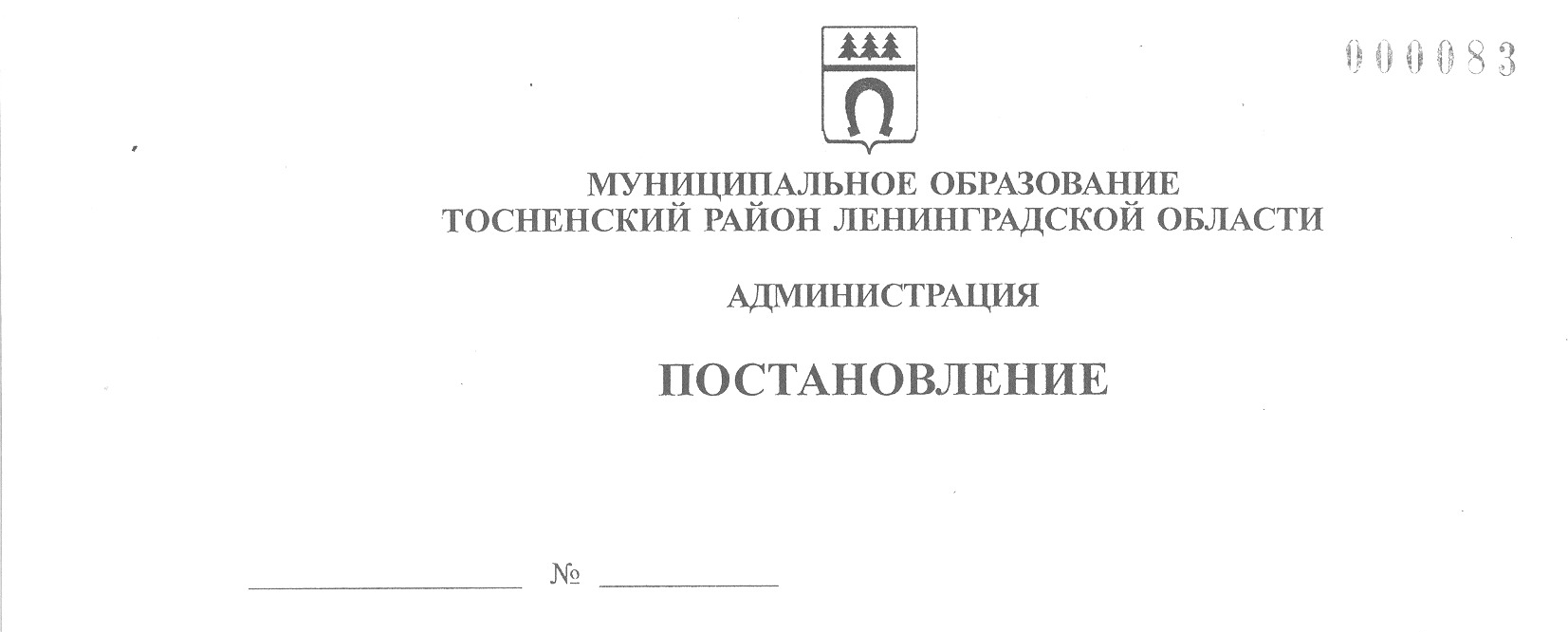 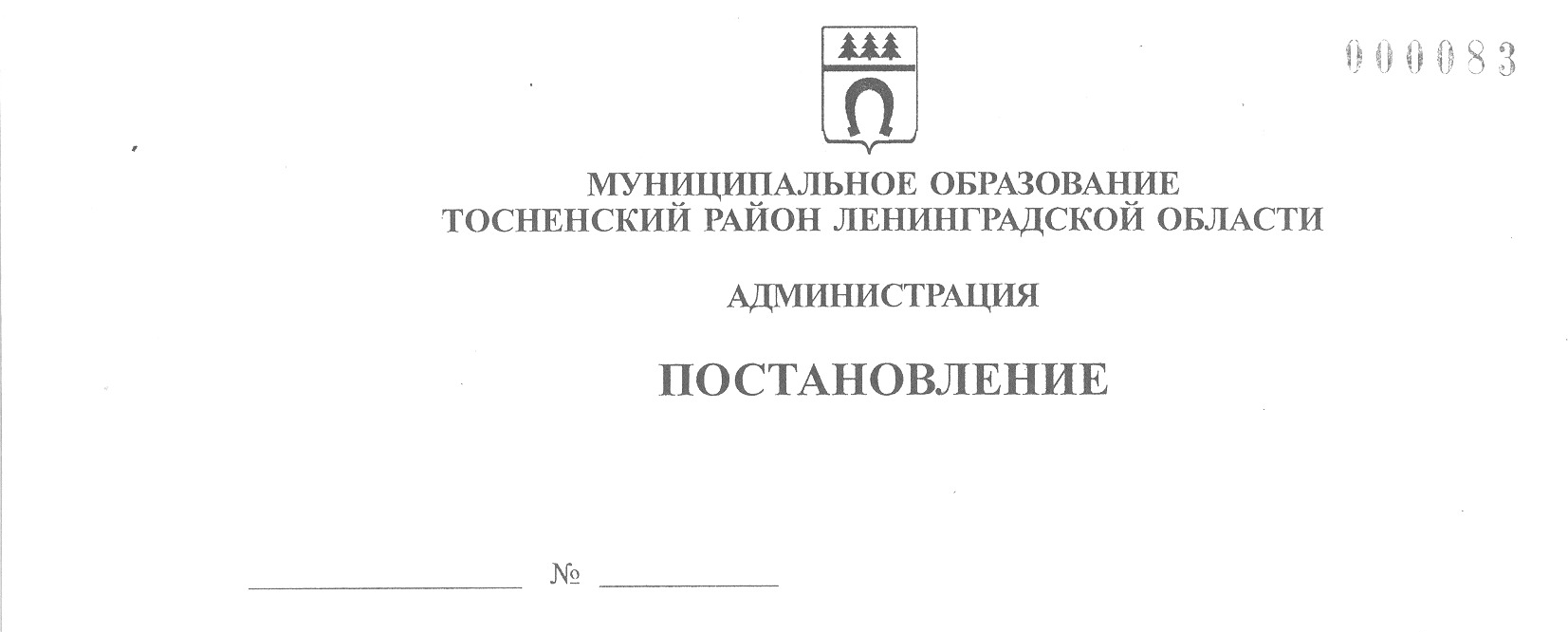     05.10.2021                            2335-паОб утверждении Перечня видов спорта (групп спортивных дисциплин), приоритетных для развития на территории Тосненского района Ленинградской области	В соответствии с Порядком определения перечня видов спорта (групп спортивных дисциплин), приоритетных для развития на территории Тосненского района Ленинградской области, утвержденным постановлением администрации муниципального образования Тосненский район Ленинградской области от 26.07.2021 № 1691-па, и на основании протокола заседания комиссии по определению перечня видов спорта (групп спортивных дисциплин), приоритетных для развития на территории Тосненского района Ленинградской области от 29.09.2021 № 01, администрация муниципального образования Тосненский район Ленинградской областиПОСТАНОВЛЯЕТ:	1. Утвердить Перечень видов спорта (групп спортивных дисциплин), приоритетных для развития на территории Тосненского района Ленинградской области (приложение).	2. Отделу молодежной политики, физической культуры и спорта администрации  муниципального образования Тосненский район Ленинградской области направить            в пресс-службу комитета по организационной работе, местному самоуправлению, межнациональным и межконфессиональным отношениям администрации муниципального образования Тосненский район Ленинградской области настоящее постановление для опубликования и обнародования в порядке, установленном Уставом муниципального образования Тосненский район Ленинградской области.	3. Пресс-службе комитета по организационной работе, местному самоуправлению, межнациональным и межконфессиональным отношениям администрации муниципального образования Тосненский район Ленинградской области обеспечить обнародование настоящего постановления в порядке, установленном Уставом муниципального образования Тосненский район Ленинградской области.	4. Контроль за исполнением настоящего постановления возложить на заместителя главы администрации муниципального образования Тосненский район Ленинградской   области по безопасности Цая И.А.	5. Настоящее постановление вступает в силу со дня его принятия.И. о. главы администрации						                       И.Ф. ТычинскийВасильева Юлия Романовна, 8(81361)221306 гвПриложениек постановлению администрации муниципального образования Тосненский район Ленинградской областиот 05.10.2021 № 2335-паПеречень видов спорта (групп спортивных дисциплин), приоритетных для развития
на территории Тосненского района Ленинградской области№ п/пНаименование вида спорта (группы спортивных дисциплин)Наименование поселенияБаскетболТосненское городское поселение;Никольское городское поселение;Любанское городское поселение;Ульяновское городское поселение;Рябовское городское поселение;Нурменское сельское поселение;Тельмановское сельское поселениеБиатлонНикольское городское поселение;Любанское городское поселениеБоксТосненское городское поселение;Никольское городское поселение;Любанское городское поселение;Ульяновское городское поселение;Тельмановское сельское поселениеГиревой спортТрубникоборское сельское поселениеГородошный спортТосненское городское поселениеЛегкая атлетикаТосненское городское поселение;Никольское городское поселение;Ульяновское городское поселение;Рябовское городское поселение;Тельмановское сельское поселениеЛыжные гонкиНикольское городское поселение;Любанское городское поселение;Ульяновское городское поселение;Шапкинское сельское поселениеМас-рестлингТосненское городское поселение;Трубникоборское сельское поселениеМини-футбол/футболТосненское городское поселение;Никольское городское поселение;Любанское городское поселение;Красноборское городское поселение;Ульяновское городское поселение;Рябовское городское поселение;Федоровское городское поселение;Форносовское городское поселение;Шапкинское сельское поселение;Нурменское сельское поселение;Лисинское сельское поселение;Тельмановское сельское поселениеПлаваниеТосненское городское поселение;Любанское городское плоселениеРукопашный бойТосненское городское поселение;Никольское городское поселение;Любанское городское поселение;Ульяновское городское поселение;Форносовское городское поселениеСамбоТосненское городское поселение;Никольское городское поселениеСинхронное плаваниеТосненское городское поселениеТеннисТосненское городское поселение;Никольское городское поселение;Любанское городское поселениеТхэквондо ИТФТосненское городское поселение;Никольское городское поселение;Ульяновское городское поселение;Форносовское городское поселение;Тельмановское сельское поселениеШахматыТосненское городское поселение;Никольское городское поселение;Любанское городское поселение;Ульяновское городское поселение;Федоровское городское поселение